Sample Assessment Tasks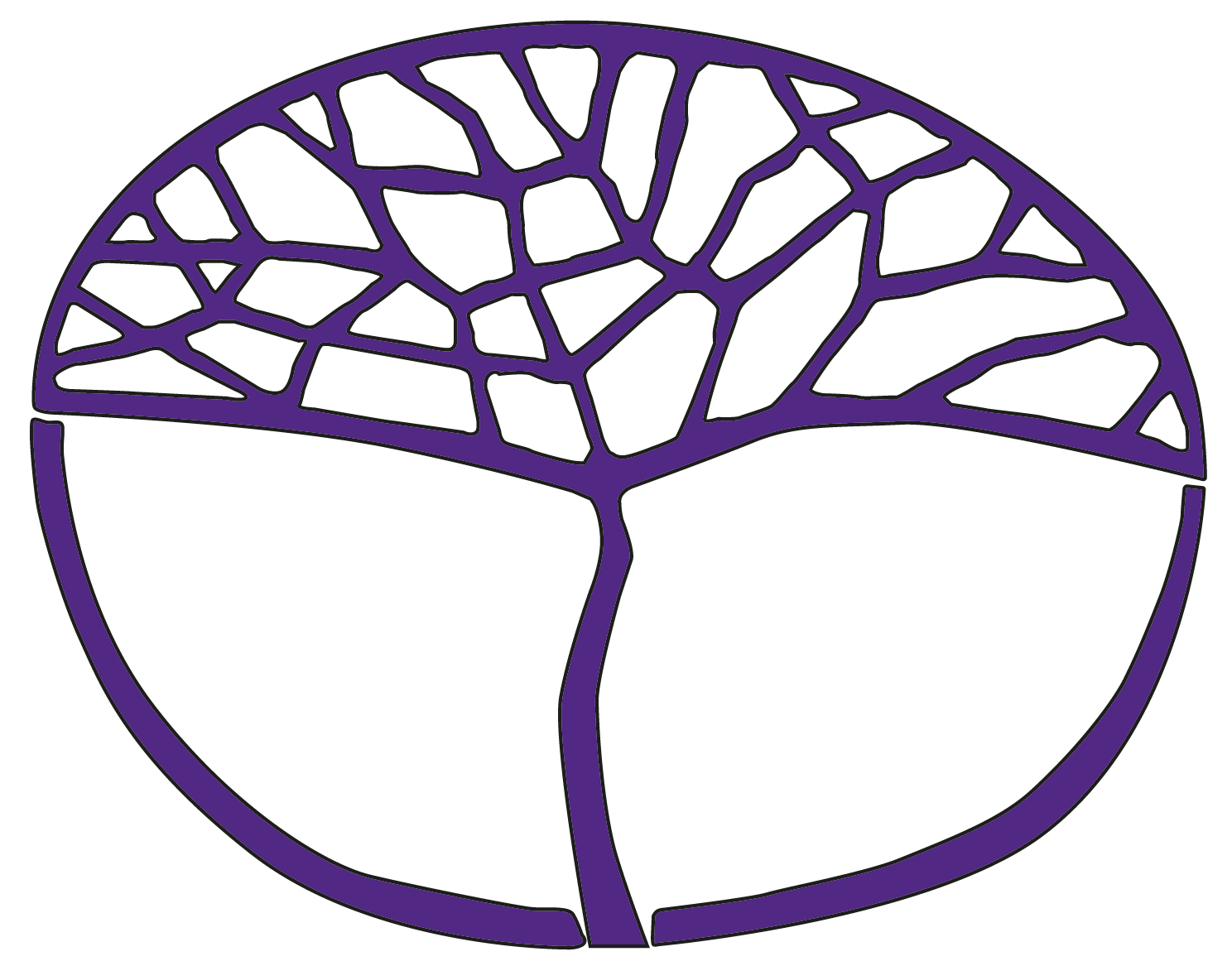 Engineering StudiesATAR Year 12Copyright© School Curriculum and Standards Authority, 2015This document – apart from any third party copyright material contained in it – may be freely copied, or communicated on an intranet, for non-commercial purposes in educational institutions, provided that the School Curriculum and Standards Authority is acknowledged as the copyright owner, and that the Authority’s moral rights are not infringed.Copying or communication for any other purpose can be done only within the terms of the Copyright Act 1968 or with prior written permission of the School Curriculum and Standards Authority. Copying or communication of any third party copyright material can be done only within the terms of the Copyright Act 1968 or with permission of the copyright owners.Any content in this document that has been derived from the Australian Curriculum may be used under the terms of the Creative Commons Attribution-NonCommercial 3.0 Australia licenceDisclaimerAny resources such as texts, websites and so on that may be referred to in this document are provided as examples of resources that teachers can use to support their learning programs. Their inclusion does not imply that they are mandatory or that they are the only resources relevant to the course.Sample assessment taskEngineering Studies – ATAR Year 12Task 1 – Unit 3Assessment type: DesignConditionsPeriod allowed for completion of the task: three weeksTask weighting2% of the school mark for this pair of units__________________________________________________________________________________Design Project one	(15 marks)Students identify and investigate design needs. They research and assess existing products to gain an understanding of how others have resolved similar problems, needs or opportunities, and then prepare a design brief that will establish the requirements of a product that they will design and make.What you need to doDevelop the first part of a design folio; include the following:prepare a comprehensive design brief	describe the problem, need or opportunity	(5 marks)list and justify requirements of the design, i.e. function(s), aesthetics, safety, cost considerations and limitations	(5 marks)identify and assess at least three to four existing solutions or similar products that have been used to resolve the problem, need or identified opportunity	critically compare and annotate existing solutions and products, and include supporting images.	(5 marks) Marking key for sample assessment task 1 — Unit 3Teacher feedback: ____________________________________________________________________________________________________________________________________________________________________Sample assessment taskEngineering Studies – ATAR Year 12Task 2 – Unit 3Assessment type: DesignConditionsPeriod allowed for completion of the task: four weeksTask weighting10% of the school mark for this pair of units__________________________________________________________________________________Devise concepts for Project one and select the best option for the solution	(30 marks)Students use a design process to prepare three or four alternative concepts that could satisfy the criteria specified in the design brief. The concepts are analysed and compared, and the best one identified for development as the solution.	What you need to doDevelop the second part of a design folio; include the following:identify and assess more examples of existing solutions that could provide ideas and inspiration for the chosen concept	(6 marks)include supporting images with annotationsidentify, research and critique parts, components, materials and energy sources/supplies relevant to the design brief	(6 marks)include supporting images, with annotationsinclude any relevant specificationsproduce annotated, pictorial drawings of three to four different concepts	(8 marks)produce annotated, orthographic drawings of these concepts	(6 marks)if relevant, present block diagrams to explain the relationships between different subsystems required to fulfil the requirements of the design brief	evaluate each concept and select the best option	(4 marks)Marking key for sample assessment task 2 — Unit 3Teacher feedback: ______________________________________________________________________________________________________________________________________________________________________________________________________________________________________________________Sample assessment taskEngineering Studies – ATAR Year 12Task 3 – Unit 3Assessment type: ProductionConditionsPeriod allowed for completion of the task: two weeksTask weighting5% of the school mark for this pair of units__________________________________________________________________________________Produce specifications for selected solution for Project one	(18 marks)Students produce and provide information they will use to make the chosen product. There are many forms which this information could take and this will be dependent on the nature of the project being undertaken. The teacher will need to be satisfied that enough critical information is provided such that a third party could use the information to make the product. 	What you need to doDevelop the third part of a design folio; include the following:working drawings	(6 marks)detailed orthographic drawingsand/or pictorialand/or schematicsand/or artworklists of materials, parts and components, with costing	(8 marks)develop and prepare a production plan on a timeline.	(4 marks)Marking key for sample assessment task 3 — Unit 3Teacher feedback: ______________________________________________________________________________________________________________________________________________________________________________________________________________________________________________________Sample assessment taskEngineering Studies – ATAR Year 12Task 4 – Unit 3Assessment type: ProductionConditionsPeriod allowed for completion of the task: four weeksTask weighting10% of the school mark for this pair of units____________________________________________________________________________________________________Production of Project one	(25 marks)Construct Project one by selecting and using appropriate tools and machines and by following safe work practices; use the prepared production plan, materials and available equipment.	What you need to doconstruct Project one by selecting and using appropriate tools and machines, and
following safe work practices	(10 marks)follow the prepared production plan and its associated timeline	(5 marks)take photographs during critical phases of production and include these in the design foliopresent the completed project by the deadline specified in the production plan/timeline apply theory to, and use applicable calculations for, those parts of the design that can be quantified to test for function	(10 marks)Marking key for sample assessment task 4 – Unit 3Teacher feedback: ______________________________________________________________________________________________________________________________________________________________________________________________________________________________________________________Sample assessment taskEngineering Studies – ATAR Year 12Task 5 – Unit 3Assessment type: DesignConditionsPeriod allowed for completion of the task: one weekTask weighting2% of the school mark for this pair of units____________________________________________________________________________________________________Evaluate completed Project one	(15 marks)Evaluate the finished project.	What you need to doEvaluate the project by presenting evidence, using a range of presentation methods; include the following:rating table that offers judgements for each of the criteria specified in the design brief	(5 marks)descriptions of changes and/or difficulties that occurred during the production phase, and how you dealt with these	(5 marks)suggestions for how the project might have been improved.	(5 marks)Marking key for sample assessment task 5 – Unit 3Teacher feedback: ______________________________________________________________________________________________________________________________________________________________________________________________________________________________________________________Sample assessment taskEngineering Studies – ATAR Year 12Task 10 – Unit 4Assessment type: DesignConditionsPeriod allowed for completion of the task: May be treated as a briefing in class, then completed as homework over three weeksTask weighting2% of the school mark for this pair of units____________________________________________________________________________________________________Research and analyse the life cycle of an engineered product	(20 marks)Research the life cycle of an equivalent, or similar, engineered product to the one being designed during this unit of study. This research may examine the whole product or a significant part or component of it, including its power supply.	What you need to doResearch and prepare a report that includes the following:two or three definitions of life cycle analysis (LCA)	(2 marks)include annotated image(s) and/or diagram(s) that clearly identify each stage of a life cycledescription of the engineered product being analysed	(3 marks)include annotated image(s)analysis of the life cycle of the product	(10 marks)organise using the headings: materials acquisition, processing materials, manufacture, packaging, transport, maintenance/operation and reuse/recycle/disposalconclusions	(5 marks)identify and explain the impacts for society, business and the environment.Marking key for sample assessment task 10 – Unit 4Teacher feedback: ______________________________________________________________________________________________________________________________________________________________________________________________________________________________________________________What needs to be submitted for assessment      Due dateComprehensive design brief Annotated images of existing solutions/products to explore how others have sought to resolve the problem or need or opportunityDesign folio for Project one – design brief, investigation, and concept development  Maximum possible markAllocated markDescribes the problem, need or opportunity that will form the basis for the design brief descriptions include insightful observations and conclusionsdescriptions are well written and provide important and specific detailsdescriptions are vague and generalised4–52–31/5Provides comprehensive information about requirements and restrictions that will define the design briefincludes clear statements about function(s), aesthetics, safety, cost considerations and limitations or restrictionsincludes details about most of the required criteria covers broad areas of the requirements of the design in limited, general terms only4–52–31/5Provides information and assessment of three to four existing products includes images, specifications and notes that indicate researched, detailed analysis and comparison of each example includes images, specifications and notes that indicate some analysis of each example includes limited information about existing or similar products includes very limited information about existing or similar products 4–5321/5TotalTotal/15What needs to be submitted for assessmentDue dateFurther research of existing solutions Parts, components, materials and energy sources/supplies Annotated, pictorial drawingsAnnotated, orthographic drawingsEvaluation of concepts and best option selectedProject one – concept development and selection of best optionMaximum possible markAllocated markIdentifies and assesses other examples of existing solutions that could provide ideas and inspiration for the chosen concept several relevant examples are presented, with clear and insightful explanations as to how aspects of these could be incorporated into a proposed design  several relevant examples are presented, with clear explanations as to how aspects of these could be incorporated into a proposed design only one or two relevant examples are presented, with limited or negligible analysis5–63–41–2/6Identifies, researches and critiques parts, components, materials and energy sources/supplies relevant to the design brief examples for each required category are presented, with clear and insightful notes as to how most, if not all, are relevant to the design briefexamples for most required categories are presented, with clear notes as to how these are relevant to the design brieffew examples are presented, with limited, if any, descriptions as to how these are relevant to the design brief5–63–41–2/6Presents annotated, pictorial drawings of three to four different ideasthe required number of concept drawings are well executed and there is evidence of innovative interpretation of the design brief; annotations are clearly written and relate to the design brief  the required number of concept drawings are well executed and are indicative of sound but conventional responses to the design brief; associated annotations are relevant to the design briefone or two drawings are presented that are able to be interpreted; these are conventional responses to the design brief; limited annotations accompany the concept drawingsdrawings that are presented are very difficult to interpret and annotations are cursory in nature 7–85–63–41–2/8Presents annotated, orthographic drawings of these concepts, including relevant block diagramsorthographic drawings have sufficient, correctly positioned views to provide information to determine overall size and shape of each concept; drawings are neat and accurate, and annotations provide information about parts and major dimensions; if block diagrams are included, then these are neatly drawn and clearly communicate the relationship of each required subsystem orthographic drawings have correctly positioned views to provide most of the required information to determine overall size and shape of each concept; drawings are neat and accurate; most required information about parts and major dimensions is evident; if block diagrams are included, then these are neatly drawn with each major subsystem present but the relationship between some is not clearorthographic drawings are missing crucial views or not correctly related and it is difficult to determine overall size and shape of the product; if block diagrams are presented, then there are crucial omissions and/or lack of understanding of how these are related5–63–41–2/6Project one – concept development and selection of best optionMaximum possible markAllocated markEvaluates each concept and selects the best option each concept is compared, using the same criteria derived from the design brief; criteria are weighted in accordance with importance; the best option is clearly identified and its choice justifiedeach concept is compared, using criteria that are partly consistent with the requirements of the design brief; the reasoning for choosing the selected option is not clearly justified3–41–2/4TotalTotal/30What needs to be submitted for assessmentDue dateWorking drawings and/or schematics and/or artwork Lists of materials, parts and components, with costingProduction plan on a timeline Production specifications for the selected solution for Project one  Maximum possible markAllocated markProvides working drawings. These could take the form of orthographic and/or pictorial and/or schematic and/or specialist artwork.drawings are neat, accurate and clearly annotated, with all required critical information; a third party could use these to produce the productdrawings are neat, accurate and clearly annotated, with most of the required critical information; a third party could use these to produce most of the product without having to consult the designerdrawings are lacking accuracy and/or annotations that provide critical information; a third party would need to regularly consult with the designer to make the product5–63–41–2/6Provides lists of materials, parts and components, with costinglists are complete, logical and clearly presented; items are clearly identified, described and costedlists are mostly complete, logical and clearly presented; items are clearly identified, described and costedlists are missing a number of items and/or there is a lack of logic as to how these are collated; items are not consistently identified, described and costedlists are missing a significant number of items and/or there is a lack of logic as to how these are collated; items are rarely identified, described and costed7–85–63–41–2/8Provides a production plan on a timelinekey dates and milestones are clearly communicated; the timeline sets a work schedule that is well thought out and achievable; there is provision to provide evidence of progress through the taskkey dates and milestones are clearly communicated; the timeline contains some elements that will need to be adjusted but mostly it is workable; there is provision to provide evidence of progress through the task3–41–2/4TotalTotal/18What needs to be submitted for assessmentDue dateConstruct projectProduction progress notes and photographs in design folioCompleted projectProduction, recording and presentation of Project oneMaximum possible markAllocated markProduction of projectall parts shaped, assembled and fitted to a very high degree of accuracyall parts shaped, assembled and fitted to a high degree of accuracy, with some minor errors or correctionsmost parts shaped, fitted and assembled to a high degree of accuracy most parts shaped, fitted and assembled to an acceptable degree of accuracy but there is evidence of lack of attention to detail some parts shaped, fitted and assembled to an acceptable degree of accuracy, but there is evidence of missing pieces or poor quality workmanship9–107–85–63–41–2/10Production progress notes and photographs in design folio concise records, with notes and photographs presented throughout the production plan timelineinconsistent record of progress, with few notes and/or photographs3–51–2/5Completed functioning projectcompleted functioning project; all components tested and function correctlycompleted functioning project; all components tested, some components requiring adjustmentcompleted functioning project, but with inconsistent functioning components requiring adjustments completed functioning project, but with interrupted functioning requiring adjustments to, or replacement of, componentscompleted, but non-functioning project; faulty components and/or assembly causing a non-functioning project9–107–85–63–41–2/10TotalTotal/25What needs to be submitted for assessmentDue dateRating tableChanges and/or difficultiesSuggestions for improvementEvaluation of completed Project one Maximum possible markAllocated markPresents rating tableall criteria from the design brief are listed and weighted, and ratings applied to determine whether the final product has achieved what was expected or plannedall or most of the criteria from the design brief are listed, and rated to determine whether the final product has achieved what was expected or plannedonly some of the criteria from the design brief are listed, and rated to determine whether the final product has achieved what was expected or planned4–52–31/5Provides descriptions of changes and/or difficultieswell-written descriptions are provided that identify and describe changes and/or difficulties that were experienced during the devising and production phases of the project; appropriate graphics and/or images are presented that enhance the communication of these issueswell-written descriptions are provided that identify and describe changes and/or difficulties that were experienced during the devising and production phases of the projectdescriptions provided do not clearly identify and describe changes and/or difficulties experienced during the devising and production phases of the project; graphics and/or images presented are not well utilised to enhance the communication of these issues4–52–31/5Makes suggestions for improvementdescriptions are well written and provide several sensible and insightful suggestions that would have improved the product; graphics and/or images are used to enhance the communication of these ideasdescriptions are well written and provide several sensible suggestions that would have improved the product; graphics and/or images are used to enhance the communication of these ideasdescriptions are superficial but provide several sensible suggestions that would have improved the product4–52–31/5Total/15What needs to be submitted for assessmentDue dateDefinitionsDescription of product being analysedLife cycle analysis of the product ConclusionsLife cycle analysis of an engineered product Maximum possible markAllocated markPresents clear definitionsclear definitions are given; sources are cited and an image or images are presented that clearly illustrate the concept of an LCAdefinitions are given; sources may be unclear and/or an image or images are not presented that clearly illustrate the concept of an LCA21/2Describes product being analysedclear description of the purpose of the product that offers an insight into its significance for society and/or business and/or the environment; a relevant, annotated image or diagram of the product is includedclear description of the purpose of the product, accompanied by a relevant annotated image or diagramlimited description of the purpose of the product that may or may not be accompanied by an annotated image or diagram of it321/3Reports on the life cycle analysis of engineered productwell-written notes that are organised under the required headings; showing evidence of insightful observations, including images, diagrams, and charts or tables that contribute to the communication of essential informationwell-written notes that are organised under the required headings, including images, diagrams, and charts or tables that contribute to the communication of essential informationdescriptions are organised under most of the required headings, but there are some omissions that detract from the report; includes some images, diagrams and charts or tables that attempt to contribute to the communication of the presented informationrequired headings are used, but there are some omissions and/or limited observations that detract from the report; minimal use of images, diagrams and charts or tableslimited notes, and superficial analysis of the life cycle of the engineered product9–107–85–63–41–2/10Draws conclusions from the analysis conclusions are based on the evidence presented in the analysis; these are well written and clearly link to impacts for society and/or business and/or the environment most conclusions are based on the evidence presented in the analysis; are well written and mostly refer to impacts for society and/or business and/or the environment most conclusions are not based on the evidence presented in the analysis; links to impacts for society and/or business and/or the environment are unclear/not clear/limited4–52–31/5Total/20